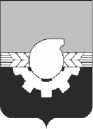 АДМИНИСТРАЦИЯ ГОРОДА КЕМЕРОВОПОСТАНОВЛЕНИЕот 29.12.2022 № 4114Об утверждении состава рабочей группы по подготовке и проведению эстафеты Огня и II зимних Международных спортивных игр «Дети Азии» в 2023 году на территории города КемеровоВ целях эффективной организации подготовки и проведению эстафеты Огня и  II зимних Международных спортивных игр «Дети Азии» в 2023 году на территории города Кемерово Создать рабочую группу по подготовке и проведению эстафеты Огня и II зимних Международных спортивных игр «Дети Азии» в 2023 году на территории города Кемерово и утвердить её состав согласно приложению к данному постановлению.Комитету по работе со средствами массовой информации             (Н.Н. Горбачева) обеспечить официальное опубликование настоящего постановления.Контроль за исполнением настоящего постановления возложить на заместителя Главы города по социальным вопросам О.В. Коваленко.Глава города                                                                                      Д.В. Анисимов                                                                           ПРИЛОЖЕНИЕк постановлению администрации                                                                            города Кемерово
                                                                                от 29.12.2022 № 4114Составрабочей группы по подготовке и проведению эстафеты Огня и II зимних Международных спортивных игр «Дети Азии» в 2023 году на территории города КемеровоПредседатель рабочей группы:Председатель рабочей группы:Анисимов Дмитрий Викторович- Глава города КемеровоЗаместитель председателя рабочей группы:Заместитель председателя рабочей группы:Коваленко Олег Владимирович- заместитель Главы города по социальным вопросамЧлены рабочей группы:Члены рабочей группы:Березина Ольга Ивановна- заместитель Главы города, начальник территориального управления Рудничного районаБерезовский Дмитрий Вячеславович- заместитель Главы города, начальник управления дорожного хозяйства и благоустройстваГолубев Алексей Юрьевич- директор МБУ «Кемеровская служба спасения»Горбачева Надежда Николаевна- председатель комитета по работе со средствами массовой информацииЕрмолаев Алексей Алексеевич- начальник управления транспорта и связиЗахарова Наталья Ивановна- заместитель Главы города, начальник территориального управления Ленинского районаЛитвин Евгений Анатольевич- начальник отдела по работе правоохранительными органами и противопожарными службамиПечень Максим Владимирович- заместитель начальника управления культуры, спорта и молодежной политикиПономарев Сергей Николаевич- заведующий отделом спорта управления культуры, спорта и молодежной политикиПузынин Алексей Владимирович- руководитель дирекции «Дети Азии 2023» (по согласованию)Родыгин Александр Алексеевич- начальник ОГИБДД Управления МВД России по городу Кемерово, подполковник полиции (по согласованию)Сагайдак Ирина Николаевна- начальник управления культуры, спорта и молодежной политикиСалдаева Татьяна Владимировна- председатель юридического комитетаСамодумов Олег Юрьевич- заместитель Главы города, начальник территориального управления Центрального районаТрофимова Марина Юрьевна- заместитель Главы города, руководитель аппаратаШкурко Владимир Сергеевич- начальник УМВД России по г. Кемерово, полковник полиции (по согласованию)